………………………………………………KUTLAMA /ANMA GÜNÜ/ HAFTASI RAPORUDUR Kutlama / Anma Etkinlikleri:İmza	 		      imza 			İmza 				İmzaAd Soyadı                         Ad Soyadı 	                        Ad Soyadı                                       Ad SoyadıEkler:Kutlama /Anma ProgramıWeb sitesi haber metniYapılan etkinliklerle ilgili resim, fotoğraf, video vs. (Dijital ortamda teslim edilecektir.)NOT: Bu form etkinlik tamamlandıktan sonra ekleri ile birlikte Belirli Gün ve Haftalar Komisyonuna teslim edilecektir.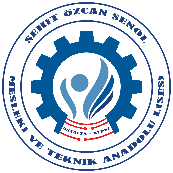 T.C.KEPEZ KAYMAKAMLIĞIŞehit Özcan Şenol Mesleki ve Teknik Anadolu Lisesi Müdürlüğü